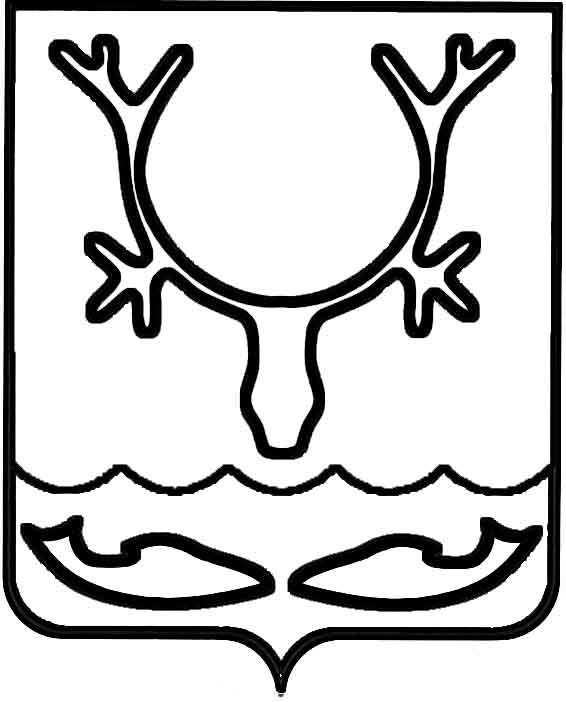 Администрация муниципального образования
"Городской округ "Город Нарьян-Мар"ПОСТАНОВЛЕНИЕО проведении открытого аукциона                    в электронной форме на право заключения договора аренды земельного участка, находящегося в собственности муниципального образования "Городской округ "Город Нарьян-Мар"В соответствии со статьями 39.11, 39.12, 39.13 Земельного кодекса Российской Федерации, Гражданским кодексом Российской Федерации, Уставом муниципального образования "Городской округ "Город Нарьян-Мар" Администрация муниципального образования "Городской округ "Город Нарьян-Мар"П О С Т А Н О В Л Я Е Т:Провести 22.12.2022 открытый аукцион в электронной форме на право заключения договора аренды земельного участка, находящегося в собственности муниципального образования "Городской округ "Город Нарьян-Мар".Установить предмет аукциона:Право на заключение договора аренды земельного участка, находящегося                         в собственности муниципального образования "Городской округ "Город Нарьян-Мар". Кадастровый номер 83:00:050022:695, расположен по адресу (местоположение): Ненецкий автономный округ, г. Нарьян-Мар, категория земель – земли населенных пунктов, площадь – 124 кв.м., разрешенное использование – бытовое обслуживание. Срок предоставления земельного участка в аренду на 5 лет. Утвердить начальную цену предмета аукциона: 12 569 (Двенадцать тысяч пятьсот шестьдесят девять) рублей 01 копейка согласно отчету № 2288-22рс                                от 30.05.2022 об определении рыночной стоимости годовой арендной платы                                за пользование земельным участком общей площадью 124 кв.м., расположение: Ненецкий автономный округ, г. Нарьян-Мар.Шаг аукциона в размере 3% от начальной цены продажи.Сумма задатка в размере 20% от начальной цены продажи.Утвердить извещение о проведении открытого аукциона в электронной форме на право заключения договора аренды земельного участка, находящегося                          в собственности муниципального образования "Городской округ "Город Нарьян-Мар", согласно Приложению 1 к настоящему постановлению.Утвердить состав комиссии по проведению открытого аукциона на право заключения договора аренды земельного участка, находящегося в собственности муниципального образования "Городской округ "Город Нарьян-Мар", указанного 
в пункте 2 настоящего постановления, согласно Приложению 2 к настоящему постановлению.Опубликовать не позднее 18.11.2022 извещение о проведении открытого аукциона на право заключения договора аренды земельного участка, находящегося                    в собственности муниципального образования "Городской округ "Город Нарьян-Мар", на сайтах www.torgi.gov.ru,   www.adm-nmar.ru (Приложение 1).Настоящее постановление вступает в силу со дня его подписания.ИЗВЕЩЕНИЕо проведении открытого аукциона в электронной форме на право заключения договора аренды земельного участка, находящегося в собственности муниципального образования "Городской округ "Город Нарьян-Мар" Администрация муниципального образования "Городской округ "Город 
Нарьян-Мар" уведомляет о проведении электронного аукциона на право заключения договора аренды земельного участка, находящегося в собственности муниципального образования "Городской округ "Город Нарьян-Мар".Аукцион проводится в соответствии с Земельным кодексом Российской Федерации, Гражданским кодексом Российской Федерации, Федеральным законом                   от 26.07.2006 № 135-ФЗ "О защите конкуренции", регламентом электронной площадки "Сбербанк-АСТ" на основании постановления Администрации муниципального образования "Городской округ "Город Нарьян-Мар" от 11.11.2022 № 1432                                "О проведении открытого аукциона в электронной форме на право заключения договора аренды земельного участка, находящегося в собственности муниципального образования "Городской округ "Город Нарьян-Мар".Организатор аукциона: Администрация муниципального образования "Городской округ "Город Нарьян-Мар". Адрес (место нахождения) постоянно действующего исполнительного органа юридического лица: 166000, Ненецкий автономный округ, г. Нарьян-Мар,                                    ул. им В.И. Ленина, дом 12, тел. 8(81853)4-99-69, www.adm-nmar.ru,                                                 e-mail:goradm@adm-nmar.ru.Электронные адреса сайтов в сети "Интернет", на которых размещена документация об аукционе: www.torgi.gov.ru, www.adm-nmar.ru. Оператор электронной площадки: АО "Сбербанк-АСТ".Форма проведения аукциона: аукцион, открытый по составу участников                           и по форме подачи предложений о размере годовой арендной платы.                                  Аукцион проводится в электронной форме. Предмет аукционаПредметом аукциона является право на заключение договора аренды земельного участка, находящегося в собственности муниципального образования "Городской округ "Город Нарьян-Мар".Технические условия подключения к сетям инженерной инфраструктуры:Осмотр Земельного участка на местности производится претендентами самостоятельно.Место, сроки подачи (приема) заявок,определения участников и проведения аукционаМесто подачи (приема) заявок: электронная площадка: http://www.sberbank-ast.ru/.Указанное в настоящем информационном сообщении время – московское.При исчислении сроков, указанных в настоящем информационном сообщении, принимается время сервера электронной торговой площадки – московское.Дата начала приема заявок на участие в аукционе – с 10.00 час. 18.11.2022.Дата окончания приема заявок на участие в аукционе – до 12.00 час. 19.12.2022.Дата определения участников – в 14.00 час.20.12.2022.Аукцион в электронной форме состоится (дата и время начала приема предложений от участников продажи) – в 10.00 час. 22.12.2022 Место и срок подведения итогов аукциона: электронная площадка – универсальная торговая платформа АО "Сбербанк-АСТ", 22.12.2022.Место проведения электронного аукциона: электронная площадка – универсальная торговая платформа АО "Сбербанк-АСТ", размещенная на сайте http://utp.sberbank-ast.ru в сети Интернет (торговая секция "Приватизация, аренда 
и продажа прав").Организатор аукциона вправе отказаться от проведения аукциона в любое время, но не позднее чем за три дня до наступления даты его проведения.Порядок регистрации на электронной площадке и подачи заявки 
на участие в аукционе в электронной формеДля обеспечения доступа к участию в электронном аукционе Претендентам необходимо пройти процедуру регистрации на электронной площадке.Регистрация на электронной площадке проводится в соответствии 
с Регламентом электронной площадки.Подача заявки на участие осуществляется только посредством интерфейса универсальной торговой платформы АО "Сбербанк-АСТ" торговой секции "Приватизация, аренда и продажа прав" из личного кабинета претендента (образец заявки приведен в приложении 1 к настоящему информационному сообщению).Инструкция для участника торгов по работе в торговой секции "Приватизация, аренда и продажа прав" универсальной торговой платформы АО "Сбербанк-АСТ" размещена по адресу: http://utp.sberbank-ast.ru/AP/Notice/652/InstructionsЗаявка подается путем заполнения ее электронной формы, размещенной 
в открытой для доступа неограниченного круга лиц части электронной площадки 
с приложением электронных образов необходимых документов (заявка на участие 
в электронном аукционе и приложения к ней на бумажном носителе, преобразованные в электронно-цифровую форму путем сканирования с сохранением их реквизитов), заверенных электронной подписью претендента либо лица, имеющего право действовать от имени претендента:физические лица:- копию всех листов документа, удостоверяющего личность;юридические лица:- заверенные копии учредительных документов; - документ, который подтверждает полномочия руководителя юридического лица на осуществление действий от имени юридического лица (копия решения 
о назначении этого лица или о его избрании) и в соответствии с которым руководитель юридического лица обладает правом действовать от имени юридического лица 
без доверенности.В случае, если от имени претендента действует его представитель 
по доверенности, к заявке должна быть приложена доверенность на осуществление действий от имени претендента, оформленная в установленном порядке, 
или нотариально заверенная копия такой доверенности. В случае, если доверенность на осуществление действий от имени претендента подписана лицом, уполномоченным руководителем юридического лица, заявка должна содержать также документ, подтверждающий полномочия этого лица.Все листы документов, представляемых одновременно с заявкой, должны быть пронумерованы. К данным документам прилагается опись. Все подаваемые Претендентом документы не должны иметь неоговоренных исправлений. Все исправления должны быть надлежащим образом заверены. Печати                  и подписи, а также реквизиты и текст оригиналов и копий документов должны быть четкими и читаемыми. Подписи на оригиналах и копиях документов должны быть расшифрованы (указывается должность, фамилия и инициалы подписавшегося лица).Одно лицо имеет право подать только одну заявку на участие в аукционе.Заявки подаются на электронную площадку, начиная с даты начала приема заявок до времени и даты окончания приема заявок, указанных в информационном сообщении.Заявки с прилагаемыми к ним документами, поданные с нарушением установленного срока, а также заявки с незаполненными полями на электронной площадке не регистрируются программными средствами.При приеме заявок от Претендентов Оператор электронной площадки обеспечивает конфиденциальность данных о Претендентах и участниках. В течение одного часа со времени поступления заявки Оператор электронной площадки сообщает Претенденту о ее поступлении путем направления уведомления 
с приложением электронных копий зарегистрированной заявки и прилагаемых к ней документов.Претендент вправе не позднее дня окончания приема заявок отозвать заявку путем направления уведомления об отзыве заявки на электронную площадку.Изменение заявки допускается только путем подачи Претендентом новой заявки в установленные в информационном сообщении сроки о проведении аукциона, 
при этом первоначальная заявка должна быть отозвана.Соблюдение претендентом указанных требований означает, что заявка 
и документы, представляемые одновременно с заявкой, поданы от имени претендента.Претендент не допускается к участию в аукционе по следующим основаниям:- представленные документы не подтверждают право претендента быть покупателем в соответствии с законодательством Российской Федерации;- представлены не все документы в соответствии с перечнем, указанным 
в информационном сообщении (за исключением предложений о цене муниципального имущества на аукционе), или оформление указанных документов не соответствует законодательству Российской Федерации;- заявка подана лицом, не уполномоченным претендентом на осуществление таких действий;- не подтверждено поступление в установленный срок задатка на счета, указанные в информационном сообщении.Организатор аукциона в день рассмотрения заявок и документов Претендентов подписывает протокол о признании Претендентов участниками, в котором приводится перечень принятых заявок (с указанием имен (наименований) Претендентов), перечень отозванных заявок, имена (наименования) Претендентов, признанных участниками, 
а также имена (наименования) Претендентов, которым было отказано в допуске 
к участию в аукционе, с указанием оснований такого отказа.Претендент приобретает статус участника аукциона с момента подписания протокола о признании Претендентов участниками аукциона.Не позднее следующего рабочего дня после дня подписания протокола 
о признании Претендентов участниками всем Претендентам, подавшим заявки, направляется уведомление о признании их участниками аукциона или об отказе 
в признании участниками аукциона с указанием оснований отказа. Информация о Претендентах, не допущенных к участию в аукционе, размещается в открытой части электронной площадки, на официальном сайте Российской Федерации для размещения информации о проведении торгов www.torgi.gov.ru и на официальном сайте Администрации муниципального образования "Городской округ "Город Нарьян-Мар" – www.adm-nmar.ru. 4. Ограничения участия отдельных категорий физических и юридических лиц в аукционе Отсутствуют.5. Срок и порядок внесения задатка, необходимые реквизиты счетов и порядок возврата задаткаДля участия в аукционе претендент вносит задаток в размере 100 процентов начальной цены, указанной в извещении о проведении открытого аукциона                                             в электронной форме на право заключения договора аренды земельного участка, находящегося в собственности муниципального образования "Городской округ "Город Нарьян-Мар".Срок внесения задатка определяется в соответствии с регламентом оператора электронной площадки.Задаток перечисляется на счет оператора электронной площадки АО "Сбербанк-АСТ".Задаток для участия в аукционе служит обеспечением в части заключения договора, а также в обеспечение исполнения обязательств, предусмотренных договором аренды земельного участка. Оператор электронной площадки проверяет наличие достаточной суммы 
в размере задатка на лицевом счете Претендента и осуществляет блокирование необходимой суммы. Если денежных средств на лицевом счете Претендента недостаточно для произведения операции блокирования, то Претенденту 
для обеспечения своевременного поступления денежных средств необходимо учитывать, что поступившие в банк за предыдущий день платежи разносятся 
на лицевые счета в сроки, установленные Регламентом электронной площадки.Банковские реквизиты счета для перечисления задатка: В назначении платежа необходимо указание "перечисление денежных средств 
в качестве задатка (депозита) (ИНН плательщика)".Денежные средства, перечисленные за Участника третьим лицом, 
не зачисляются на счет такого Участника на УТП.Образец платежного поручения приведен на электронной площадке по адресу: http://utp.sberbank-ast.ru/AP/Notice/653/RequisitesДанное информационное сообщение является публичной офертой 
для заключения договора о задатке в соответствии со статьей 437 Гражданского кодекса Российской Федерации, а подача претендентом заявки на участие в аукционе и перечисление задатка являются акцептом такой оферты, после чего договор 
о задатке считается заключенным в письменной форме на условиях настоящего информационного сообщения.Платежи по перечислению задатка для участия в торгах и порядок возврата задатка осуществляются в соответствии с Регламентом электронной площадки.Задаток за участие в аукционе возвращается в следующих случаях.- В случае отзыва заявителем заявки на участие в аукционе организатор аукциона обязан возвратить заявителю внесенный им задаток в течение 3 (трех) банковских дней со дня поступления уведомления об отзыве заявки.- Задаток возвращается всем участникам аукциона, кроме победителя, в течение 
3 (трех) банковских дней с даты подписания протокола о результатах аукциона. Задаток, перечисленный победителем аукциона, засчитывается в сумму платежа                          по договору аренды земельного участка.При уклонении или отказе победителя аукциона, либо лица, признанного единственным участником аукциона, от заключения в установленный срок договора аренды земельного участка результаты аукциона аннулируются организатором аукциона, победитель утрачивает право на заключение указанного договора, задаток ему не возвращается.6. Порядок ознакомления с документацией и информацией 
об предмете аукциона, условиями договора аренды земельного участкаИнформационное сообщение о проведении электронного аукциона, а также образец договора аренды земельного участка размещается на официальном сайте Российской Федерации для размещения информации о проведении аукциона www.torgi.gov.ru, официальном сайте Администрации МО "Городской округ "Город Нарьян-Мар" – www.adm-nmar.ru, в открытой для доступа неограниченного круга лиц части электронной площадки на сайте http://utp.sberbank-ast.ru, а также                                              в Администрации муниципального образования "Городской округ "Город 
Нарьян-Мар" в рабочие дни с 8 час. 30 мин. до 17 час. 30 мин. (перерыв на обед 
с 12 час. 30 мин. до 13 час. 30 мин.) по адресу: 166000, Ненецкий АО, г. Нарьян-Мар, ул. им. В.И. Ленина, д. 12, кабинет № 19, тел.: (81853) 4-99-69.Любое заинтересованное лицо независимо от регистрации на электронной площадке со дня начала приема заявок вправе направить на электронный адрес Оператора электронной площадки запрос о разъяснении размещенной информации.Такой запрос в режиме реального времени направляется в "личный кабинет" организатора аукциона для рассмотрения при условии, что запрос поступил организатору аукциона не позднее 5 (пяти) рабочих дней до даты окончания подачи заявок.В течение 2 (двух) рабочих дней со дня поступления запроса организатор аукциона предоставляет Оператору электронной площадки для размещения 
в открытом доступе разъяснение с указанием предмета запроса, но без указания лица, от которого поступил запрос.Порядок проведения электронного аукциона,определения его победителейЭлектронный аукцион проводится в указанные в информационном сообщении день и час путем последовательного повышения участниками начальной цены продажи на величину, равную либо кратную величине "шага аукциона"."Шаг аукциона" устанавливается организатором аукциона в фиксированной сумме и не изменяется в течение всего аукциона.Во время проведения процедуры аукциона Оператор электронной площадки обеспечивает доступ участников к закрытой части электронной площадки 
и возможность представления ими предложений о цене за право на заключение договора аренды земельного участка.Предложением о цене признается подписанное электронной подписью Участника предложение участника, увеличенное на величину, равную или кратную "шагу аукциона" от начальной цены за право на заключение договора аренды земельного участка или от лучшего предложения о цене, или предложение, равное начальное цене в установленных Регламентом электронной площадки случаях.Со времени начала проведения процедуры аукциона Оператором электронной площадки размещается:- в открытой части электронной площадки – информация о начале проведения процедуры аукциона с указанием сведений о предмете аукциона, начальной цены 
и текущего "шага аукциона";- в закрытой части электронной площадки – помимо информации, указанной 
в открытой части электронной площадки, также предложения о цене предмета аукциона и время их поступления, величина повышения начальной цены ("шаг аукциона"), время, оставшееся до окончания приема предложений о цене предмета аукциона.В течение одного часа со времени начала проведения процедуры аукциона участникам предлагается заявить о приобретении права на заключение договора аренды земельного участка по начальной цене.В случае, если в течение указанного времени:- поступило предложение о начальной цене за право на заключение договора аренды земельного участка, то время для представления следующих предложений 
об увеличенной на "шаг аукциона" цене за право на заключение договора аренды земельного участка продлевается на 10 (десять) минут со времени представления каждого следующего предложения. Если в течение 10 (десяти) минут после представления последнего предложения о цене за право на заключение договора аренды земельного участка следующее предложение не поступило, аукцион 
с помощью программно-аппаратных средств электронной площадки завершается;- не поступило ни одного предложения о начальной цене за право на заключение договора аренды земельного участка, то аукцион с помощью программно-аппаратных средств электронной площадки завершается. В этом случае временем окончания представления предложений о цене за право на заключение договора аренды земельного участка является время завершения аукциона.При этом программными средствами электронной площадки обеспечивается:а) исключение возможности подачи участником предложения о цене 
на заключение договора аренды земельного участка, не соответствующего увеличению текущей цены на величину "шага аукциона";б) уведомление участника в случае, если предложение этого участника о цене 
на заключение договора аренды земельного участка не может быть принято в связи 
с подачей аналогичного предложения ранее другим участником.Победителем аукциона признается участник, предложивший наибольшую цену 
за право на заключение договора аренды земельного участка, либо лицо, признанное единственным участником аукциона.Ход проведения процедуры аукциона фиксируется Оператором электронной площадки в электронном журнале, который направляется организатору аукциона 
в течение одного часа со времени завершения приема предложений о цене за право 
на заключение договора аренды земельного участка для подведения итогов аукциона путем оформления протокола об итогах аукциона, который размещается 
на официальном сайте Российской Федерации для размещения информации 
о проведении торгов www.torgi.gov.ru и на официальном сайте Администрации муниципального образования "Городской округ "Город Нарьян-Мар" – 
www.adm-nmar.ru в течение дня, следующего за днем подписания указанного протокола.Протокол об итогах аукциона удостоверяет право победителя, либо лица, признанного единственным участником на заключение договора аренды земельного участкаПроцедура аукциона считается завершенной с момента подписания организатором аукциона протокола об итогах аукциона. В течение одного часа со времени подписания протокола об итогах аукциона победителю, либо лицу, признанному единственным участником аукциона, Оператор ЭП направляет уведомление о признании его победителем с приложением данного протокола, а также размещает в открытой части электронной площадки следующую информацию:-  сведения о предмете аукциона;- цена сделки;- фамилия, имя, отчество физического лица или наименование юридического 
лица – Победителя.Аукцион признается несостоявшимся в следующих случаях:- не было подано ни одной заявки на участие либо ни один из Претендентов 
не признан участником;- принято решение о признании только одного Претендента участником;- ни один из участников не сделал предложение о начальной цене на заключение договора аренды земельного участка.Решение о признании аукциона несостоявшимся оформляется протоколом 
об итогах аукциона.8. Условия и срок заключения договора аренды земельного участка.Договор аренды земельного участка, заключается между организатором аукциона (далее – Арендодатель) и Победителем аукциона в соответствии с Гражданским кодексом Российской Федерации, Земельным кодексом Российской Федерации, иными федеральными законами и нормативно-правовыми актами.Арендодатель направляет Победителю аукциона проект договора аренды земельного участка в десятидневный срок со дня составления протокола о результатах аукциона (Проект договора прилагается).Не допускается заключение договора аренды земельного участка ранее чем через 10 (десять) дней со дня размещения информации о результатах аукциона 
на Официальном сайте торгов. Победитель аукциона или иное лицо, с которым заключается договор аренды земельного участка в соответствии с Земельным кодексом Российской Федерации, обязаны подписать договор аренды земельного участка в течении 30 (тридцати) дней со дня направления им такого договора.Если договор аренды земельного участка в течение 30 (тридцати) дней со дня направления проекта договора аренды земельного участка Победителю аукциона 
не был им подписан и представлен Арендодателю, Арендодатель предлагает заключить указанный договор иному участнику аукциона, который сделал предпоследнее предложение о цене предмета аукциона, по цене, предложенной Победителем аукциона.В случае, если Победитель аукциона или иное лицо, с которым заключается договор аренды земельного участка в соответствии с Извещением, в течение 
30 (тридцати) дней со дня направления Арендодателем проекта договора аренды земельного участка, не подписал и не представил Арендодателю договор аренды земельного участка, Арендодатель направляет сведения в Федеральную антимонопольную службу России (в соответствии с постановлением Правительства Российской Федерации от 02.03.2015 № 187 "О внесении изменений в Положение                      о Федеральной антимонопольной службе") для включения в реестр недобросовестных участников аукциона.В случае, если в течение 30 (тридцати) дней со дня направления участнику аукциона, который сделал предпоследнее предложение о цене предмета аукциона, проекта договора аренды земельного участка, этот участник не представил Арендодателю подписанный со своей стороны указанный договор, Арендодатель вправе объявить о проведении повторного аукциона или распорядиться земельным участком иным образом в соответствии с настоящим Земельным кодексом Российской Федерации.Приложение № 1 к извещению 
о проведении открытого аукциона 
в электронной форме на право заключения договора аренды земельного участка, находящегося 
в собственности муниципального образования "Городской округ 
"Город Нарьян-Мар"Форма заявки на участие 
в аукционе                                                                      Организатору аукциона:ЗАЯВКАна участие в аукционе"____" _______________ 2022 г.________________________________________________________________________(полное наименование юридического лица, подающего заявку, или фамилия, имя, отчество 
и паспортные данные физического лица, подающего заявку)в лице ____________________________________________________________,                                           (фамилия, имя, отчество, должность)действующего на основании __________________________________________,изучив извещение от ________________________________ о проведении торгов (указать дату публикации извещения в официальном периодическом печатном издании)по продаже права на заключение договора аренды земельного участка, ознакомление       с которым настоящим удостоверяется, перечислив задаток в размере _____________________ рублей, заявляет (заявляю) о своем намерении участвовать                  в объявленных торгах и выполнить все условия, которые предусмотрены в извещении. Ознакомившись с техническими условиями и иными документами по освоению земельного участка, а также с проектом договора аренды земельного участка, выражает (выражаю) свое согласие на данные условия и намерение участвовать в торгах                          по продаже права на заключение договора аренды следующего объекта:Земельный участок с кадастровым номером 83:00:_________________________.Обязуется (обязуюсь) в случае признания победителем торгов подписать в день проведения торгов протокол о результатах торгов, заключить договор аренды земельного участка по итогам торгов. Почтовый адрес заявителя, контактный тел. ___________ _____________________________________________________________________________Банковские реквизиты претендента, ИНН, платежные реквизиты гражданина, счет                в банке, на который перечисляется сумма возвращаемого задатка __________________________________________________________________________________________________________________________________________________________К заявке прилагаются документы на ____ листах.Приложение:Подпись заявителя (его полномочного представителя) _________________  (расшифровка подписи)Заявка принята Комиссией ____ час. ____ мин. ___________ 2022 г. за № ____/   ___________________________                                                                                                  дата проведения торговПриложение № 2 к извещению                       о проведении открытого аукциона 
в электронной форме на право заключения договора аренды земельного участка, находящегося 
в собственности муниципального образования "Городской округ 
"Город Нарьян-Мар"Форма договора аренды земельного участкаДОГОВОР АРЕНДЫ ЗЕМЕЛЬНОГО УЧАСТКА№ __ от _______2022г. Нарьян-МарНа основании протокола результата аукциона на право заключения договора аренды земельного участка с кадастровым номером____________, находящегося                               в собственности муниципального образования "Городской округ "Город Нарьян-Мар",  от _____2022 года                                     Администрация муниципального образования "Городской округ "Город Нарьян-Мар"(Свидетельство о внесении записи в Единый государственный реестр юридических лиц                         о юридическом лице, зарегистрированном до 1 июля 2002 года, от 24 сентября 2002 года серия 83 № 000009807, выдано Инспекцией Министерства Российской Федерации по налогам                         и сборам по Ненецкому автономному округу, Свидетельство о внесении записи в Единый государственный реестр юридических лиц от 13 января 2006 года серия 83 № 000017984, выдано Межрайонной инспекцией Федеральной налоговой службы № 4 по Архангельской области и Ненецкому автономному округу, Свидетельство о внесении записи в Единый государственный реестр юридических лиц от 23 марта 2012 года серия 83 № 000066724, выдано Инспекцией Федеральной налоговой службы по г. Архангельску; ИНН 8301020090; КПП 298301001; ОГРН 1028301646779; адрес (место нахождения) постоянно действующего исполнительного органа юридического лица: 166000, Ненецкий автономный округ,                                 г. Нарьян-Мар, ул. им. В.И. Ленина, дом 12), в лице главы города Нарьян-Мара                              ____________, действующего на основании Устава муниципального образования "Городской округ "Город Нарьян-Мар", именуемая в дальнейшем "Арендодатель", с одной стороны, и__________________, _____________________, именуемый(ая)  в  дальнейшем  "Арендатор",(лицо физическое/юридическое)   (паспорт РФ/ реквизиты. юр. лица)с другой стороны, и именуемые в дальнейшем "Стороны", заключили настоящий договор                    о нижеследующем:Предмет Договора1.1. По настоящему Договору Арендодатель передает во временное владение                                      и пользование земельный участок общей площадью ______, из состава земель ________, вид разрешенного использования: _________, кадастровый номер ______, находящийся по адресу: ________ (далее – Земельный участок), а Арендатор принимает в аренду Земельный участок и обязуется своевременно вносить за него арендную плату.1.2. Земельный участок принадлежит Арендодателю на праве собственности,                                что подтверждается записью в Едином государственном реестре недвижимости                                 от _________________.1.3. Ограничения использования: предусмотренные ст. 56, 56.1 Земельного кодекса Российской Федерации. 2. Срок действия Договора2.1. Срок аренды по настоящему Договору с____________. по _____________2.2. Настоящий Договор вступает в силу с момента его государственной регистрации                        в органе, осуществляющем государственную регистрацию прав на объекты недвижимости                            и сделок с ним и распространяется на правоотношения, возникшие __________________.Размер и условия внесения арендной платы3.1. Арендная плата исчисляется с начала срока действия Договора, указанного в п. 2.1. Договора.3.2. Размер ежегодной арендной платы, устанавливается согласно Протоколу результатов аукциона на право заключения договора аренды земельного участка 
с кадастровым номером ______________, находящегося в собственности муниципального образования "Городской округ "Город Нарьян-Мар", от _____2022 года и составляет ____________ (_______________) рублей ____ копеек в год.3.3. Арендная плата вносится Арендатором ежеквартально равными                                              (или пропорциональными - при неполном периоде) долями до 15 числа второго месяца квартала путем перечисления на счет Получателя: единый казначейский счет                                              № 40102810045370000016, казначейский счет № 03100643000000012400 Управления федерального казначейства по Архангельской области и Ненецкому автономному округу (Администрация муниципального образования "Городской округ "Город Нарьян-Мар" лицевой счет 04843000380), ОТДЕЛЕНИЕ АРХАНГЕЛЬСК БАНКА РОССИИ//УФК                            по Архангельской области и Ненецкому автономному округу г. Архангельск, ИНН 8301020090, КПП 298301001, БИК территориального органа Федерального казначейства 011117401, ОКТМО 11851000, код дохода - 03211105024040000120.3.4. Арендатор самостоятельно рассчитывает размер арендной платы (сумму платежа), подлежащую перечислению Арендодателю согласно п. 3.3. Договора.3.5. Арендная плата ежегодно, но не ранее чем через год после подписания настоящего договора аренды, изменяется в одностороннем порядке Арендодателем на размер уровня инфляции, установленного в федеральном законе о федеральном бюджете на очередной финансовый год и плановый период, который применяется ежегодно по состоянию на начало очередного финансового года, начиная с года, следующего за годом, в котором подписан настоящий Договор.3.6. В случае изменения нормативных правовых актов Российской Федерации, Ненецкого автономного округа, регулирующих исчисление размера арендной платы, Арендодатель вправе изменить размер арендной платы в бесспорном и одностороннем порядке. Новый размер арендной платы устанавливается с даты, определённой данными нормативными актами. Размер арендной платы может изменяться не чаще одного раза в год.3.7. При неуплате Арендатором арендной платы в месячный срок с момента окончания срока платежа, установленного в п. 3.3. Договора, Арендодатель вправе взыскать с Арендатора задолженность в порядке, установленном законодательством Российской Федерации                             и настоящим Договором.3.8. В случае изменения арендной платы Стороны принимают их к исполнению                            без дополнительного соглашения.3.9. Обязательства Арендатора по внесению платежей, предусмотренных настоящим Договором, считаются исполненным в момент зачисления денежных средств на расчётный счет Арендодателя.3.10. Сумма внесенного задатка зачисляется в счет арендных платежей.Права и обязанности Сторон4.1. Арендодатель имеет право:4.1.1. Требовать досрочного расторжения Договора при использовании Земельного участка не по целевому назначению, а также при использовании способами, приводящими                к его порче, при невнесении или несвоевременном внесении (просрочка оплаты более двух раз подряд) арендной платы согласно п. 3.3. Договора.Арендодатель вправе обратиться в суд с требованием досрочного расторжения Договора только после направления Арендатору письменного предупреждения                                              о необходимости уплаты арендной платы.4.1.2. На беспрепятственный доступ на территорию арендуемого Земельного участка                       с целью его осмотра на предмет соблюдения условий настоящего Договора.4.1.3. На возмещение убытков, причиненных ухудшением качества Земельного участка                 и экологической обстановки в результате хозяйственной деятельности Арендатора, а также                     по иным основаниям, предусмотренным законодательством Российской Федерации.4.2. Арендодатель обязан:4.2.1. Выполнять в полном объеме все условия Договора.4.2.2. Письменно уведомить Арендатора об изменении реквизитов для перечисления арендной платы.4.2.3. Своевременно производить перерасчет арендной платы и своевременно информировать об этом Арендатора.4.3. Арендатор имеет право:4.3.1. Использовать Земельный участок на условиях, установленных Договором.4.3.2. В пределах срока договора аренды земельных участков сдавать Земельный участок в субаренду, передавать свои права и обязанности по этому договору третьему лицу (лицам), в том числе отдавать арендные права земельного участка в залог, вносить                                   их в качестве вклада в уставной капитал хозяйственного товарищества или общества либо паевого взноса в производственный кооператив с письменного согласия Арендодателя                         при отсутствии задолженности по арендной плате за Земельный участок (земельные участки) по настоящему Договору.4.4. Арендатор обязан:4.4.1. Выполнять в полном объеме все условия Договора.4.4.2. Использовать Земельный участок в соответствии с целевым назначением                                и разрешенным использованием.4.4.3. Своевременно и в полном объёме уплачивать в размере и на условиях, установленных Договором и последующими изменениями, и дополнениями к нему, арендную плату.4.4.4. Обеспечить Арендодателю (его законным представителям) и представителям органов государственного и муниципального контроля и надзора свободный доступ                             на Земельный участок по их требованию. Выполнять в соответствии с требованием эксплуатационных служб условия эксплуатации городских подземных и надземных коммуникаций, сооружений, дорог, проездов и тому подобного, расположенных на Земельном участке.4.4.5. Письменно сообщить Арендодателю не позднее, чем за 3 (три) месяца                                   о предстоящем освобождении Земельного участка, как в связи с окончанием срока действия Договора, так и при досрочном его освобождении.4.4.6. Не допускать действий, приводящих к ухудшению экологической обстановки                      на арендуемом Земельном участке и прилегающей к нему территории, в том числе действий привлеченных Арендатором к работе на Земельном участке третьих лиц, а также выполнять работы по благоустройству территории.4.4.7. Немедленно извещать Арендодателя и соответствующие государственные органы о всякой аварии или ином событии нанесшем (или грозящем нанести) Земельному участку, а также близлежащим земельным участкам ущерб и своевременно принимать все возможные меры по предотвращению угрозы повреждения Земельного участка.4.4.8. Письменно в десятидневный срок уведомить Арендодателя об изменении местонахождения, почтовых и банковских реквизитов Арендатора.В случае неисполнения Арендатором этих условий, извещение, направленное Арендодателем по указанному в Договоре адресу, является надлежащим уведомлением Арендатора о соответствующих изменениях условий договора, требовании погасить задолженность по арендной плате и расторжении настоящего Договора.4.5. Арендодатель и Арендатор имеют иные права и несут иные обязанности, установленные законодательством Российской Федерации.5. Особые условия5.1. Срок действия договора субаренды не может превышать срока действия настоящего Договора.5.2. При досрочном расторжении настоящего Договора договор субаренды Земельного участка прекращает свое действие.6. Ответственность Сторон6.1. За неисполнение или ненадлежащие исполнение условий настоящего Договора виновная Сторона несет ответственность, предусмотренную законодательством Российской Федерации и настоящий Договором.6.2. За нарушение срока внесения арендной платы по Договору, Арендатор выплачивает Арендодателю пени. Процентная ставка пеней принимается равной 0,1 процента в день от суммы задолженности по арендной плате за каждый календарный день просрочки. Пени перечисляются на счет, указанный Арендодателем в претензии.6.3.	При невозвращении земельного участка по окончании срока аренды, Арендодатель вправе потребовать уплаты Арендатором неустойки в размере 0,1 процентов                 в день от суммы годовой арендной платы за каждый день просрочки возврата земельного участка.6.4.	За нарушение условий договора стороны несут ответственность в соответствии                с действующим законодательством.6.5. Ответственность Сторон за нарушение обязательств по настоящему Договору, вызванных действием обстоятельств непреодолимой силы, регулируется законодательством Российской Федерации.7. Изменение, расторжение и прекращение Договора7.1. Все изменения и (или) дополнения к Договору оформляются дополнительными соглашениями Сторон в письменной форме, кроме случаев, предусмотренных пунктами 3.7., 3.8., 3.10. Договора.7.2. Договор может быть досрочно расторгнут по соглашению сторон.По инициативе Арендодателя Договор может быть досрочно расторгнут по решению суда по основаниям и в порядке, установленными гражданским законодательством,                             ст. 46 Земельного кодекса Российской Федерации, а также в случаях, указанных в пункте 4.1.1. Договора.7.3. При прекращении или расторжении Договора Арендатор обязан вернуть Земельный участок Арендодателю, за исключением следующих случаев:- срок аренды Участка продлен на основании решения Арендодателя;- с Арендатором заключен договор купли-продажи Земельного участка, указанного 
в пункте 1.1 настоящего Договора;- право аренды на основании закона или договора перешло к другому лицу и с этим лицом заключен новый договор аренды.В случае досрочного расторжения Договора по соглашению Сторон Арендатор обязан уведомить Арендодателя о планируемом возврате Участка не позднее, чем за три месяца.7.4. До возврата Земельного участка Арендодателю Арендатор обязан обеспечить проведение работ по рекультивации земель. Приёмка работ по рекультивации земель осуществляется в соответствии с действующим законодательством и правовыми актами Ненецкого автономного округа. Приёмка работ по рекультивации земель в период устойчивого снежного покрова не производится.После утверждения Арендодателем акта приемки работ по рекультивации земель Арендатор обращается к Арендодателю с заявлением о прекращении права аренды рекультивированного Земельного участка.Арендодатель принимает решение о прекращении права аренды, на основании которого Стороны расторгают настоящий договор или вносят в него изменения. В случае досрочного расторжения Договора по соглашению Сторон право аренды прекращается не ранее, чем по истечении трех месяцев с даты уведомления Арендодателя                         о планируемом Арендатором возврате Земельного участка.7.5. Прекращение или расторжение Договора не освобождает Арендатора                                      от необходимости погашения задолженности по арендной плате и от выплаты пеней.8. Рассмотрение и урегулирование споров8.1. Вопросы, не урегулированные Договором, регулируются законодательством Российской Федерации и Ненецкого автономного округа.8.2. Споры, возникающие при исполнении Договора, разрешаются в соответствии                          с законодательством Российской Федерации.Прочие условияНастоящий договор составлен в трех экземплярах, из которых первый хранится 
у Арендатора, второй – у Арендодателя, третий – в Управлении Федеральной службы государственной регистрации, кадастра и картографии по Архангельской области                                              и Ненецкому автономному округу.10. Реквизиты СторонАрендодатель: Администрация муниципального образования "Городской округ "Город Нарьян-Мар" (Свидетельство о внесении записи в Единый государственный реестр юридических лиц о юридическом лице, зарегистрированном до 1 июля 2002 года,                                      от 24 сентября 2002 года серия 83 № 000009807, выдано Инспекцией Министерства Российской Федерации по налогам и сборам по Ненецкому автономному округу, Свидетельство о внесении записи в Единый государственный реестр юридических лиц                        от 13 января 2006 года серия 83 № 000017984, выдано Межрайонной инспекцией Федеральной налоговой службы №4 по Архангельской области и Ненецкому автономному округу,  Свидетельство о внесении записи в Единый государственный реестр юридических лиц                  от 23 марта 2012 года серия 83 № 000066724, выдано Инспекцией Федеральной налоговой службы по г. Архангельску; ИНН 8301020090; КПП 298301001; ОГРН 1028301646779; адрес (место нахождения) постоянно действующего исполнительного органа юридического лица: 166000, Ненецкий автономный округ, г. Нарьян-Мар, ул. им. В.И. Ленина, дом 12).Арендатор: ____________________. Приложение к Договору: Акт приема-передачи земельного участкаПодписи СторонПриложениек договору № ___ аренды земельного участка от _____Ненецкий автономный округ, г. Нарьян-МарНа основании договора аренды земельного участка от  ___________  № ________Администрация муниципального образования "Городской округ "Город 
Нарьян-Мар"(Свидетельство о внесении записи в Единый государственный реестр юридических лиц                        о юридическом лице, зарегистрированном до 1 июля 2002 года,                                                                            от 24 сентября 2002 года серия 83 № 000009807, выдано Инспекцией Министерства Российской Федерации по налогам и сборам по Ненецкому автономному округу, Свидетельство о внесении записи в Единый государственный реестр юридических лиц                           от 13 января 2006 года серия 83 № 000017984, выдано Межрайонной инспекцией Федеральной налоговой службы №4 по Архангельской области и Ненецкому автономному округу, Свидетельство о внесении записи в Единый государственный реестр юридических лиц                              от 23 марта 2012 года серия 83 № 000066724, выдано Инспекцией Федеральной налоговой службы по г. Архангельску; ИНН 8301020090; КПП 298301001; ОГРН 1028301646779; адрес (место нахождения) постоянно действующего исполнительного органа юридического лица: 166000, Ненецкий автономный округ, г. Нарьян-Мар, ул. им. В.И. Ленина, дом 12), в лице главы города Нарьян-Мара _________, действующего на основании Устава муниципального образования "Городской округ "Город Нарьян-Мар", именуемая в дальнейшем "Арендодатель", с одной стороны и__________________, _____________________,  именуемый(ая)  в  дальнейшем  "Арендатор",(лицо физическое/юридическое)   (паспорт РФ/ реквизиты. юр. лица)с другой стороны, именуемые в дальнейшем "Стороны", составили настоящий                                    Акт приема-передачи земельного участка.Арендодатель передал в аренду, а Арендатор принял земельный участок общей площадью _____, из состава земель ______, вид разрешенного использования: ______, кадастровый номер ________, находящийся по адресу: _________________. В момент передачи земельный участок находится в состоянии, пригодном                                   для использования в соответствии с целями и условиями его предоставления.Стороны взаимных претензий не имеют.Подписи СторонПриложение 2к постановлению Администрациимуниципального образования"Городской округ "Город Нарьян-Мар"от 11.11.2022 № 1432Состав комиссии по проведению открытого аукциона в электронной форме 
на право заключения договора аренды земельного участка, находящегося 
в собственности муниципального образования 
"Городской округ "Город Нарьян-Мар"11.11.2022№1432Глава города Нарьян-Мара О.О. БелакПриложение 1к постановлению Администрациимуниципального образования"Городской округ "Город Нарьян-Мар"от 11.11.2022 № 1432Кадастровый номер:83:00:050022:695Адрес (местоположение):Ненецкий автономный округ, г. Нарьян-МарКатегория земель:Земли населенных пунктовРазрешенное использование:Бытовое обслуживаниеПлощадь:124 кв.м.Границы земельного участка:Установлены в соответствии с действующим земельным законодательством Российской Федерации.Выписка из ЕГРН от 21.04.2022 КУВИ-001/2022-59862538ПравообладательМО "Городской округ "Город Нарьян-Мар"Обременения:Не зарегистрированоОграничения использования:Предусмотренные ст. 56 Земельного кодекса Российской ФедерацииЗемельный участок полностью расположен в зоне затопления, в границах 3-й, 4-й, 5-й, 6-й, 7-й подзон приаэродромной территории Аэродрома Нарьян-Мар (124 кв.м.). Частично расположен в санитарно-защитной зоне канализационных очистных сооружений (55 кв.м.),                      в зоне санитарного разрыва газопровода низкого давления (83 кв.м.).Теплоснабжение:ОтсутствуютВодоснабжение:ОтсутствуютГазоснабжение:ОтсутствуютКанализация:ОтсутствуютЭлектроснабжение:ОтсутствуютСтоимость платы за подключениеОтсутствуютПараметры строительства:Согласно градостроительному плану земельного участкаРФ-83-2-01-0-00-2022-0254Параметры строительства:Согласно градостроительному плану земельного участкаРФ-83-2-01-0-00-2022-0254Начальная цена предмета аукционаНачальная цена предмета аукциона: 12 569 (Двенадцать тысяч пятьсот шестьдесят девять) рублей 01 копейка (согласно отчету № 2288/-22рс от 30.05.2022                                  об определении рыночной стоимости годовой арендной платы за пользование земельным участком, общей площадью 124 кв.м., расположение: Ненецкий автономный округ, г. Нарьян-Мар)"Шаг" аукциона3% от начальной цены предмета аукциона 
377,07 (Триста семьдесят семь) рублей 07 копеекРазмер задатка100% от начальной цены предмета аукциона 
12 569 (Двенадцать тысяч пятьсот шестьдесят девять) рублей 01 копейкаПолучательНаименованиеАО "Сбербанк-АСТ"ИНН:7707308480КПП:770401001Расчетный счет:40702810300020038047Банк получателяНаименование банка:ПАО"СБЕРБАНК РОССИИ" г. МОСКВАБИК:044525225Корреспондентский счет:30101810400000000225листовлистов1. Копия документа, удостоверяющего личность 1. Копия документа, удостоверяющего личность 1. Копия документа, удостоверяющего личность 1. Копия документа, удостоверяющего личность 2. Выписки по банковскому счету, подтверждающие списание средств 
по поручению клиента со счета (о внесении задатка)2. Выписки по банковскому счету, подтверждающие списание средств 
по поручению клиента со счета (о внесении задатка)2. Выписки по банковскому счету, подтверждающие списание средств 
по поручению клиента со счета (о внесении задатка)2. Выписки по банковскому счету, подтверждающие списание средств 
по поручению клиента со счета (о внесении задатка)3. Квитанции с отметкой учреждения банка о приеме средств (о внесении задатка)3. Квитанции с отметкой учреждения банка о приеме средств (о внесении задатка)3. Квитанции с отметкой учреждения банка о приеме средств (о внесении задатка)3. Квитанции с отметкой учреждения банка о приеме средств (о внесении задатка)Дополнительно:Дополнительно:Дополнительно:Дополнительно:Доверенность представителя №отАрендодатель:Арендатор:/__________/ ____________/____________ /______________(Ф.И.О.)             (подпись)   (Ф.И.О.)                    (подпись)МПМП"          "                      2022 г.                              "          "                      2022 г.АКТПРИЕМА-ПЕРЕДАЧИ ЗЕМЕЛЬНОГО УЧАСТКААрендодатель:Арендатор:/__________/ ____________/____________ /______________(Ф.И.О.)             (подпись)                        (Ф.И.О.)                    (подпись)МПМП"          "                      2022 г.                              "          "                      2022 г.Конухин Евгений НиколаевичКонухин Евгений Николаевич– начальник управления муниципального имущества и земельных отношений Администрации муниципального образования "Городской округ "Город Нарьян-Мар", председатель комиссии;Лиханина Ирина МихайловнаЛиханина Ирина Михайловна– начальник отдела управления муниципальным имуществом и регистрации прав собственности управления муниципального имущества                              и земельных отношений Администрации МО "Городской округ "Город Нарьян-Мар", заместитель председателя комиссии;Коробейникова Ирина МихайловнаКоробейникова Ирина Михайловна– ведущий инженер отдела по вопросам земельных отношений управления муниципального имущества и земельных отношений Администрации муниципального образования "Городской округ "Город 
Нарьян-Мар", секретарь комиссии.Члены комиссии:Члены комиссии:Чупров Максим АлексеевичЧупров Максим Алексеевич– менеджер 2 категории отдела управления муниципальным имуществом и регистрации прав собственности управления муниципального имущества и земельных отношений Администрации МО "Городской округ "Город Нарьян-Мар";Бойкова Елена АлексеевнаБойкова Елена Алексеевна– начальник отдела бухгалтерского учета и отчетности Администрации муниципального образования Городской округ "Город Нарьян-Мар";Могутова Анна ДмитриевнаМогутова Анна Дмитриевна– начальник правового управления Администрации муниципального образования "Городской округ "Город Нарьян-Мар".